臺北市立中崙高級中學第20屆「學生會」正副會長選舉實施計畫一、依據：臺北市立中崙高級中學學生會組織章程(第十三條)。二、主辦單位：(學生會)選舉委員會 三、辦理目的：培養學生民主法治、自治能力及自律精神。建立愛校共識、增進團結和諧及發揚優良校風。引導學生積極推動各項全校性活動，充實校園生活。四、參選資格：本校學籍之高一學生，對於校園事務及學生活動充滿理想與熱忱者。會長及副會長採聯名登記方式競選，候選人可跨班。候選人不得為社團之正副社長。五、實施方式：    經過全校無記名普選，若正副會長候選人只有一組，其得票率須達有效票數百分之五十以上，同意票數大於不同意者為當選；若候選人有兩組(含)以上時，則以得票數較高者當選；如本次無法選出候選人，則須於一個月內重新辦理選舉投票。六、選舉期程：七、選舉活動：選舉公報：經審查合格並完成抽籤之候選人，由選舉委員會列印選舉公報張貼，內容包含候選人之優良事蹟和學生會經營理念及政見。競選發表：各候選人請準備5分鐘以內的自我介紹以及政見發表影片(印製在選舉公報QRcode)。競選文宣：為響應節能減碳，候選人不得印製書面文宣發放，只得製作10頁以內的簡報ppt檔及5分鐘以內的競選影片(影片採自由繳交)，並於113年4月18日（四）中午12:30前持隨身碟繳交檔案至學務處學生活動組，審核合格後將放置於本校網站提供參考。競選活動：各組候選人可採用校內廣播、跑班宣傳、電子公報及社群媒體等方式進行宣傳，請利用課餘時間進行，尊重所有候選人，不得影響上課及午休時間。如需進入教室宣傳，需先徵求該班老師或同學們同意，並請注意選舉禮節。八、當選相關規定：第20屆正副會長當選人需於113年5月20日（一）前組成服務團隊，並將幹部名單送交至學務處學生活動組備查。第20屆學生會幹部若經學務處審核表現良好，將於任期屆滿後予以適當獎勵。第20屆正副會長當選人應於正式交接日期(113年7月31日)前，跟隨第19屆正副會長見習事務，協助規劃及參與校內各項學生相關活動，俾利傳承。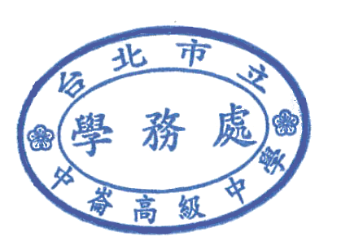 九、本實施計畫陳校長核可後實施，修正時亦同。【臺北市立中崙高級中學第20屆學生會 正/副會長 候選人報名表】【臺北市立中崙高級中學第20屆學生會 正/副會長 候選人報名表】日期執行事項地點備註4/9(一)~4/15(一)12:30前繳交報名表及資格審查學務處學生活動組1.報名表可至中崙官網下載。2.候選人請繳交(1)導師簽名的報名表紙本(2)報名表及政見表電子檔請寄至活動組信箱zlsh.acties@zlsh.tp.edu.tw※以上資料逾時不受理。4/16（二）12:10候選人競選號次抽籤1F社團教室請候選人親自出席抽籤，未出席者由學務處代抽。4/18（四）12:30前繳交競選文宣學務處學生活動組請持隨身碟至活動組繳交(1)10頁以內的競選人宣傳ppt檔案(2)5分鐘以內的競選影片 (自由繳交)由活動組審核其內容，通過後ppt將放置於本校網站及無聲廣播提供參考；影片QR code則發印在選舉公報。4/17(二)~5/1(三)候選人競選發表活動學務處有聲廣播校內有聲無聲廣播宣傳雙電梯電視由活動組排程5/2（四）班會課11:10~11:30投票開票各班教室線上投票請登入中崙高中專屬學生帳號信箱：s_（學號）_@zlsh.tp.edu.tw。投票資格：本校高一二在籍學生。※詳情請見112學年學生會正副會長投票須知。第20屆學生會「會長」候選人   號次：(活動組填)第20屆學生會「會長」候選人   號次：(活動組填)第20屆學生會「會長」候選人   號次：(活動組填)第20屆學生會「會長」候選人   號次：(活動組填)第20屆學生會「會長」候選人   號次：(活動組填)會長候選人照片(須著校服/半身)會長候選人照片(須著校服/半身)個人特質個人特質個人特質會長候選人照片(須著校服/半身)會長候選人照片(須著校服/半身)10X  XXX(班級姓名)10X  XXX(班級姓名)參選動機參選動機參選動機參選動機競選影片(5分鐘以內)QR code活動組填相關經歷及優良事蹟(請條列式詳述並在此附上相關證書及其他有利候選人之佐證資料)相關經歷及優良事蹟(請條列式詳述並在此附上相關證書及其他有利候選人之佐證資料)相關經歷及優良事蹟(請條列式詳述並在此附上相關證書及其他有利候選人之佐證資料)相關經歷及優良事蹟(請條列式詳述並在此附上相關證書及其他有利候選人之佐證資料)相關經歷及優良事蹟(請條列式詳述並在此附上相關證書及其他有利候選人之佐證資料)1.2.3.4.5.可自行加頁1.2.3.4.5.可自行加頁1.2.3.4.5.可自行加頁1.2.3.4.5.可自行加頁1.2.3.4.5.可自行加頁報名資料審核導師簽名導師簽名生輔組長生輔組長報名資料審核報名資料審核學生活動組長學生活動組長學務主任學務主任報名資料審核第20屆學生會「副會長」候選人   號次：(活動組填)第20屆學生會「副會長」候選人   號次：(活動組填)第20屆學生會「副會長」候選人   號次：(活動組填)第20屆學生會「副會長」候選人   號次：(活動組填)第20屆學生會「副會長」候選人   號次：(活動組填)副會長候選人照片(須著校服/半身)副會長候選人照片(須著校服/半身)個人特質個人特質個人特質副會長候選人照片(須著校服/半身)副會長候選人照片(須著校服/半身)10X  XXX(班級姓名)10X  XXX(班級姓名)參選動機參選動機參選動機參選動機競選影片(5分鐘以內)QR code活動組填相關經歷及優良事蹟(請條列式詳述並在此附上相關證書及其他有利候選人之佐證資料)相關經歷及優良事蹟(請條列式詳述並在此附上相關證書及其他有利候選人之佐證資料)相關經歷及優良事蹟(請條列式詳述並在此附上相關證書及其他有利候選人之佐證資料)相關經歷及優良事蹟(請條列式詳述並在此附上相關證書及其他有利候選人之佐證資料)相關經歷及優良事蹟(請條列式詳述並在此附上相關證書及其他有利候選人之佐證資料)1.2.3.4.5.可自行加頁1.2.3.4.5.可自行加頁1.2.3.4.5.可自行加頁1.2.3.4.5.可自行加頁1.2.3.4.5.可自行加頁報名資料審核導師簽名導師簽名生輔組長生輔組長報名資料審核報名資料審核學生活動組長學生活動組長學務主任學務主任報名資料審核第20屆學生會正副會長候選人政見   號次：(活動組填)第20屆學生會正副會長候選人政見   號次：(活動組填)第20屆學生會正副會長候選人政見   號次：(活動組填)議題具體建議與政策113學年達標檢視(卸任時填覆)一、□達標□政策未能執行□待辦理完成二、□達標□政策未能執行□待辦理完成三、□達標□政策未能執行□待辦理完成四、□達標□政策未能執行□待辦理完成五、□達標□政策未能執行□待辦理完成